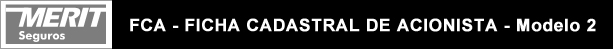 Página 1/1ATENÇÃO: TODOS OS CAMPOS DESTA FICHA DEVEM ESTAR PREENCHIDOS COM A INFORMAÇÃO   SOLICITADA, OU, NA INEXISTÊNCIA DESSA, COM O TERMO “NADA A DECLARAR”Identificação do AcionistaToda informação e documentação recebidas pela Merit Seguros serão tratadas em conformidade com a LGPD - Lei Geral de Proteção de Dados Nº 13.709 de 14 de agosto de 2018.01 - NOME COMPLETO01 - NOME COMPLETO01 - NOME COMPLETO01 - NOME COMPLETO02 - SEXO02 - SEXO03 - CPF04 - IDENTIDADE04 - IDENTIDADE05 - ORG.EXP.06 - NASCIMENTO (DATA E LOCAL)06 - NASCIMENTO (DATA E LOCAL)07 - ENDEREÇO (Rua Av.)07 - ENDEREÇO (Rua Av.)07 - ENDEREÇO (Rua Av.)07 - ENDEREÇO (Rua Av.)08 - Nº09 - COMPLEMENTO10 - BAIRRO10 - BAIRRO11 - CIDADE11 - CIDADE12 - UF13 - CEP14 - PROFISSÃO14 - PROFISSÃO15 - ESTADO CIVIL15 - ESTADO CIVIL16 - REGIME DE CASAMENTO16 - REGIME DE CASAMENTO17 - CÔNJUGE17 - CÔNJUGE17 - CÔNJUGE17 - CÔNJUGE18 - NASCIMENTO (DATA E LOCAL)18 - NASCIMENTO (DATA E LOCAL)19 - CPF19 - CPF20 - PROFISSÃO20 - PROFISSÃO21 - IDENTIDADE22 - ORG.EXP.23 - PARTICIPAÇÃO DO ACIONISTA EM EMPRESAS23 - PARTICIPAÇÃO DO ACIONISTA EM EMPRESAS% DO CAPITAL% DO CAPITALRAZÃO SOCIALCARGO QUE OCUPAVOTANTETOTAL24 - RELAÇÃO DE BENS (IMÓVEIS, VEÍCULOS, TÍTULOS, ETC.)24 - RELAÇÃO DE BENS (IMÓVEIS, VEÍCULOS, TÍTULOS, ETC.)24 - RELAÇÃO DE BENS (IMÓVEIS, VEÍCULOS, TÍTULOS, ETC.)24 - RELAÇÃO DE BENS (IMÓVEIS, VEÍCULOS, TÍTULOS, ETC.)ÔNUSÔNUSDISCRIMINAÇÃODISCRIMINAÇÃOVALOR ATUALVALOR ATUALESPÉCIEVALOR TOTALNO CASO DE OS PRINCIPAIS ACIONISTAS SEREM PESSOAS JURÍDICAS, TAMBÉM DEVERÃO SER CADASTRADOS.CIENTE DA RESPONSABILIDADE CRIMINAL PREVISTA NO ARTIGO 19, DA LEI 7.492, DE 16.06.86, DECLARO QUE AS INFORMAÇÕES PRESTADAS SÃO A EXPRESSÃO DA VERDADE.NO CASO DE OS PRINCIPAIS ACIONISTAS SEREM PESSOAS JURÍDICAS, TAMBÉM DEVERÃO SER CADASTRADOS.CIENTE DA RESPONSABILIDADE CRIMINAL PREVISTA NO ARTIGO 19, DA LEI 7.492, DE 16.06.86, DECLARO QUE AS INFORMAÇÕES PRESTADAS SÃO A EXPRESSÃO DA VERDADE.NO CASO DE OS PRINCIPAIS ACIONISTAS SEREM PESSOAS JURÍDICAS, TAMBÉM DEVERÃO SER CADASTRADOS.CIENTE DA RESPONSABILIDADE CRIMINAL PREVISTA NO ARTIGO 19, DA LEI 7.492, DE 16.06.86, DECLARO QUE AS INFORMAÇÕES PRESTADAS SÃO A EXPRESSÃO DA VERDADE.NO CASO DE OS PRINCIPAIS ACIONISTAS SEREM PESSOAS JURÍDICAS, TAMBÉM DEVERÃO SER CADASTRADOS.CIENTE DA RESPONSABILIDADE CRIMINAL PREVISTA NO ARTIGO 19, DA LEI 7.492, DE 16.06.86, DECLARO QUE AS INFORMAÇÕES PRESTADAS SÃO A EXPRESSÃO DA VERDADE.NO CASO DE OS PRINCIPAIS ACIONISTAS SEREM PESSOAS JURÍDICAS, TAMBÉM DEVERÃO SER CADASTRADOS.CIENTE DA RESPONSABILIDADE CRIMINAL PREVISTA NO ARTIGO 19, DA LEI 7.492, DE 16.06.86, DECLARO QUE AS INFORMAÇÕES PRESTADAS SÃO A EXPRESSÃO DA VERDADE.NO CASO DE OS PRINCIPAIS ACIONISTAS SEREM PESSOAS JURÍDICAS, TAMBÉM DEVERÃO SER CADASTRADOS.CIENTE DA RESPONSABILIDADE CRIMINAL PREVISTA NO ARTIGO 19, DA LEI 7.492, DE 16.06.86, DECLARO QUE AS INFORMAÇÕES PRESTADAS SÃO A EXPRESSÃO DA VERDADE.NO CASO DE OS PRINCIPAIS ACIONISTAS SEREM PESSOAS JURÍDICAS, TAMBÉM DEVERÃO SER CADASTRADOS.CIENTE DA RESPONSABILIDADE CRIMINAL PREVISTA NO ARTIGO 19, DA LEI 7.492, DE 16.06.86, DECLARO QUE AS INFORMAÇÕES PRESTADAS SÃO A EXPRESSÃO DA VERDADE.25 - LOCAL26 - DATA26 - DATA 27 - ASSINATURA DO REPRESENTANTE LEGAL 27 - ASSINATURA DO REPRESENTANTE LEGAL 27 - ASSINATURA DO REPRESENTANTE LEGAL 27 - ASSINATURA DO REPRESENTANTE LEGAL28 - NOME29 - CARGO29 - CARGO29 - CARGO29 - CARGOMerit Seguros – Av. Paulista 2202 – 10º Andar – Cj 104 – CEP 01310-300 – São Paulo – Tels (011) 3223-9399 / 3223-8955Merit Seguros – Av. Paulista 2202 – 10º Andar – Cj 104 – CEP 01310-300 – São Paulo – Tels (011) 3223-9399 / 3223-8955Merit Seguros – Av. Paulista 2202 – 10º Andar – Cj 104 – CEP 01310-300 – São Paulo – Tels (011) 3223-9399 / 3223-8955Merit Seguros – Av. Paulista 2202 – 10º Andar – Cj 104 – CEP 01310-300 – São Paulo – Tels (011) 3223-9399 / 3223-8955Merit Seguros – Av. Paulista 2202 – 10º Andar – Cj 104 – CEP 01310-300 – São Paulo – Tels (011) 3223-9399 / 3223-8955Merit Seguros – Av. Paulista 2202 – 10º Andar – Cj 104 – CEP 01310-300 – São Paulo – Tels (011) 3223-9399 / 3223-8955Merit Seguros – Av. Paulista 2202 – 10º Andar – Cj 104 – CEP 01310-300 – São Paulo – Tels (011) 3223-9399 / 3223-8955